İLÇE SEÇİM KURULU BAŞKANLIĞINA VERİLECEK DİLEKÇESAYI	 :KONU :	Tarih :…… / …….. / ……….…………………………………………..İLÇE SEÇİM KURULU BAŞKANLIĞINA	Odamızın…………………………….'ncı Olağan Genel Kurul toplantısı, 5362 sayılı Esnaf ve Sanatkarlar Meslek Kuruluşları Kanunu'nun 42 'nci maddesi gereğince; … /... / ... tarihinde ……………..günü, Saat ……….,……….'da ……………………………………… adresinde;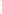 çoğunluk sağlanamadığı takdirde toplantı; … /... / ... tarihinde ……………..günü, Saat ……….,……….'da ……………………………………… adresinde	ilan	edilen gündemi görüşmek üzere toplanacaktır.5362 sayılı Kanunun 46'ncı ve 49'uncu maddeleri gereğince hazırlanan ……………………………………………..Odası toplantıya katılacaklar (hazirun) listesinin 4 nüshası ve toplantı gündemi yazımız ekinde sunulmaktadır.5362 sayılı Kanunun 49'uncu maddesi uyarınca gerekli işlemlerin yapılmasını emir ve müsaadelerinize saygılarımızla arz ederiz.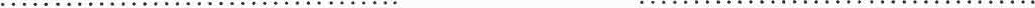 	GENEL SEKRETER	BAŞKAN veya BAŞKAN VEKİLİEKLER :   Ek- 1	GündemEk- 2 Toplantıya Katılacaklar Listesi (4 nüsha)Ek- 3 Gazete İlanı (l adet gazete)